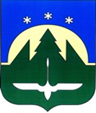 Городской округ Ханты-МансийскХанты-Мансийского автономного округа – ЮгрыДУМА ГОРОДА ХАНТЫ-МАНСИЙСКАРЕШЕНИЕ№ 99-VII РД		                                                         Принято									  24 июня 2022 годаО награжденииРассмотрев ходатайства организаций о представлении к награждению, руководствуясь Решением Думы города Ханты-Мансийска от 30 января 2017 года № 78-VI РД «О наградах города Ханты-Мансийска», частью 1 статьи 69 Устава города Ханты-Мансийска,Дума города Ханты-Мансийска РЕШИЛА:1. Наградить Почетной грамотой Думы города Ханты-Мансийска:За многолетний добросовестный труд, высокий профессионализм, значительные успехи в организации и совершенствовании образовательного                и воспитательного процессов:АНДИНУ Елену Шагизяновну, воспитателя муниципального бюджетного дошкольного образовательного учреждения «Центр развития ребенка – детский сад № 8 «Солнышко»;АФАНАСЬЕВУ Елену Александровну, учителя-дефектолога муниципального бюджетного дошкольного образовательного учреждения «Детский сад № 9 «Одуванчик»; ГЛУШКО Наталью Александровну, учителя начальных классов муниципального бюджетного общеобразовательного учреждения 
«Гимназия № 1»;ПАНЁВУ Светлану Валерьевну, воспитателя муниципального бюджетного дошкольного образовательного учреждения «Детский сад общеразвивающего вида с приоритетным осуществлением деятельности по познавательно-речевому направлению развития детей № 1 «Колокольчик»;ПОПОВУ Марину Николаевну, воспитателя муниципального бюджетного общеобразовательного учреждения «Центр образования № 7 имени Дунина-Горкавича Александра Александровича»;ТИТОВУ Надежду Александровну, учителя математики муниципального бюджетного общеобразовательного учреждения «Средняя общеобразовательная школа № 6 имени Сирина Николая Ивановича».2. Наградить Благодарственным письмом Думы города 
Ханты-Мансийска:2.1) За многолетний добросовестный труд, высокий профессионализм, значительные успехи в организации и совершенствовании образовательного                 и воспитательного процессов:АКСЕНОВА Александра Павловича, педагога дополнительного образования муниципального бюджетного учреждения дополнительного образования «Межшкольный учебный комбинат»;БОТОВУ Наталью Николаевну, воспитателя муниципального бюджетного дошкольного образовательного учреждения «Детский сад № 23 «Брусничка»;БЫКОВА Евгения Викторовича, учителя информатики 
муниципального бюджетного общеобразовательного учреждения 
«Средняя общеобразовательная школа № 5 имени Безноскова Ивана Захаровича»;ВАЛИАРОВУ Камилю Габдулхаевну, воспитателя муниципального бюджетного дошкольного образовательного учреждения «Центр развития ребенка – детский сад № 20 «Сказка»;ВЕРЕЩАГИНУ Екатерину Юрьевну, педагога-психолога муниципального бюджетного общеобразовательного учреждения «Средняя общеобразовательная школа № 4»;ВЛАСОВУ Анастасию Викторовну, заместителя директора 
по организации и контролю школьного питания муниципального 
бюджетного общеобразовательного учреждения «Средняя общеобразовательная школа № 8»;ВОРОБЬЕВУ Татьяну  Александровну, учителя информатики  муниципального бюджетного общеобразовательного учреждения 
«Средняя общеобразовательная школа с углубленным изучением 
отдельных предметов № 3»;ГОРШКОВУ  Ирину Александровну, воспитателя по изобразительной деятельности муниципального бюджетного дошкольного 
образовательного учреждения «Детский сад № 17 «Незнайка»;ДМИТРИЕВУ Ольгу Никитичну, педагога-организатора муниципального бюджетного общеобразовательного учреждения «Центр образования № 7 имени Дунина-Горкавича Александра Александровича»;ЕВСЕЕНКО Земфиру Формановну, педагога-психолога 
муниципального бюджетного учреждения дополнительного образования «Центр психолого-педагогической, медицинской и социальной помощи»;ЖУК Веру Владимировну, учителя математики муниципального бюджетного общеобразовательного учреждения «Средняя общеобразовательная школа № 1 имени Созонова Юрия Георгиевича»;ЗОРИНУ Маргариту Дмитриевну, учителя иностранных языков муниципального бюджетного общеобразовательного учреждения 
«Средняя общеобразовательная школа № 4»;ИВАНОВУ Анастасию Александровну, учителя-дефектолога бюджетного общеобразовательного учреждения «Средняя  общеобразовательная школа № 6 имени Сирина Николая Ивановича»;ИШМУХАМЕТОВУ Разифу Юмабаевну, учителя географии муниципального бюджетного общеобразовательного учреждения «Средняя общеобразовательная школа № 2»;КОРЖ Галину Васильевну, секретаря руководителя муниципального общеобразовательного учреждения «Средняя общеобразовательная 
школа № 8»;КУКЛИНА Александра Николаевича, оператора копировальных 
и множительных машин муниципального бюджетного дошкольного образовательного учреждения «Центр развития ребенка – детский сад № 15 «Страна чудес»;ЛИНДТ Татьяну Викторовну, начальника отдела контроля 
организации питания муниципального казенного учреждения  «Управление                по учёту и контролю финансов образовательных учреждений города 
Ханты-Мансийска»;ЛЯХОВИЧ Светлану Вячеславовну, воспитателя муниципального бюджетного дошкольного образовательного учреждения «Детский сад № 11 «Радуга»;МИНЬКО Елену Яковлевну, учителя биологии муниципального бюджетного общеобразовательного учреждения «Средняя общеобразовательная школа № 1 имени Созонова Юрия Георгиевича»;МУСАТОВУ Елену Георгиевну, преподавателя муниципального бюджетного учреждения дополнительного образования «Детская школа искусств»;СПИРИДОНОВУ Ирину Альбертовну, повара бюджетного общеобразовательного учреждения «Средняя общеобразовательная школа № 6 имени Сирина Николая Ивановича»;    ТУМАЕВУ Ольгу Алексеевну, учителя  начальных  классов  муниципального бюджетного общеобразовательного учреждения 
«Средняя общеобразовательная школа с углубленным изучением 
отдельных предметов № 3»;ХОЗУМОВУ Марину Степановну, воспитателя муниципального бюджетного дошкольного образовательного учреждения «Детский сад общеразвивающего вида с приоритетным осуществлением деятельности                        по познавательно-речевому направлению развития детей № 1 «Колокольчик»;ШАКИРОВУ Резиду Мугалимьяновну, воспитателя муниципального бюджетного дошкольного образовательного учреждения «Детский сад № 23 «Брусничка».2.2) За безупречную  службу, высокий профессионализм, значительный вклад в обеспечение защиты населения от пожаров, чрезвычайных ситуаций природного и техногенного характера и в связи с празднованием 
95-летия со дня образования Государственного пожарного надзора России:АФОНЬКИНА Дениса Алексеевича, заместителя начальника отдела нормативно-технического управления надзорной деятельности 
и профилактической работы Главного управления МЧС России 
по Ханты-Мансийскому автономному округу – Югре;ДЖАФАРОВА Ядигара Садаиловича, заместителя начальника отдела надзора на особо важных пожароопасных объектах управления надзорной деятельности и профилактической работы Главного управления МЧС России 
по Ханты-Мансийскому автономному округу – Югре;ЕГОРОВА Евгения Юрьевича, старшего дознавателя отдела административной практики и дознания управления надзорной деятельности               и профилактической работы Главного управления МЧС России 
по Ханты-Мансийскому автономному округу – Югре;КАПРАН Веру Геннадьевну, начальника отделения организационно-аналитического обеспечения, государственной статистики и учета пожаров управления надзорной деятельности и профилактической работы 
Главного управления МЧС России по Ханты-Мансийскому автономному округу – Югре;КРИВОЩЕКОВА Дмитрия Васильевича, старшего инспектора отделения лицензионного контроля, организации контроля за оборотом пожарно-технической продукции и предоставления государственных услуг управления надзорной деятельности и профилактической работы 
Главного управления МЧС России по Ханты-Мансийскому автономному округу – Югре;ПОЛОЗОВУ Елену Викторовну, старшего инженера нормативно-технического отделения отдела надзорной деятельности (по городу 
Ханты-Мансийску и району) управления надзорной деятельности 
и профилактической работы Главного управления МЧС России 
по Ханты-Мансийскому автономному округу – Югре;СИТНИКОВА Дмитрия Павловича, старшего инспектора отдела организации надзорных и профилактических мероприятий управления надзорной деятельности и профилактической работы Главного управления МЧС России по Ханты-Мансийскому автономному округу – Югре;УРАКБАЕВУ Елену Олеговну, старшего инспектора отдела надзорных мероприятий в области гражданской обороны, защиты населения 
и территорий от чрезвычайных ситуаций управления надзорной деятельности               и профилактической работы Главного управления МЧС России 
по Ханты-Мансийскому автономному округу – Югре.2.3) За многолетний добросовестный труд, высокое профессиональное мастерство и в связи с празднованием Дня работников морского и речного флота:БЕЛОМОИНА Дениса Сергеевича, моториста-рулевого теплохода «Бутан» акционерного общества «Северречфлот»;ЕРШОВА Андрея Ивановича, капитана-механика теплохода БПУ-8 акционерного общества «Северречфлот»;КРУГЛОВУ Юлию Павловну, билетного кассира Вокзального комплекса города Ханты-Мансийска акционерного общества «Северречфлот»;ЛУКЬЯНОВА Евгения Сергеевича, группового механика 
по пассажирскому флоту акционерного общества «Северречфлот»;СЕЛЕМЕНОВА Алексея Викторовича, механика грузового причала акционерного общества «Северречфлот».2.4) За многолетний добросовестный труд, значительный вклад 
в развитие здравоохранения города Ханты-Мансийска и в связи 
с празднованием Дня медицинского работника:АНФИЛОФЬЕВУ Елену Николаевну, медицинскую сестру участковую (взрослую) диспансерного отделения бюджетного учреждения 
Ханты-Мансийского автономного округа – Югры «Ханты-Мансийская клиническая психоневрологическая больница»;БОРБОЛИНУ Ирину Алексеевну, бухгалтера 1 категории бухгалтерии бюджетного учреждения Ханты-Мансийского автономного округа – Югры «Ханты-Мансийская клиническая психоневрологическая больница»;ДАВЫДОВА Геннадия Александровича, врача-методиста (взрослого) организационно-методического отдела бюджетного учреждения 
Ханты-Мансийского автономного округа – Югры «Ханты-Мансийская клиническая психоневрологическая больница»;КОВАЛЕВУ Анастасию Сергеевну, бухгалтера 1 категории бухгалтерии  бюджетного учреждения Ханты-Мансийского автономного округа – Югры «Ханты-Мансийская клиническая психоневрологическая больница»;МАЛЫШЕВУ Инну Ивановну, медицинскую сестру кабинета медикаментозного обеспечения бюджетного учреждения 
Ханты-Мансийского автономного округа – Югры «Ханты-Мансийская клиническая психоневрологическая больница»;МОЧИНСКУЮ Алену Викторовну, медицинскую сестру амбулаторного судебно-психиатрического экспертного отделения бюджетного учреждения 
Ханты-Мансийского автономного округа – Югры «Ханты-Мансийская клиническая психоневрологическая больница»;СУВОРОВУ Елену Владимировну, медицинскую сестру кабинета медикаментозного обеспечения бюджетного учреждения 
Ханты-Мансийского автономного округа – Югры «Ханты-Мансийская клиническая психоневрологическая больница»;ЧЕРНОВУ Елену Леонидовну, бухгалтера 1 категории бухгалтерии бюджетного учреждения Ханты-Мансийского автономного округа – Югры «Ханты-Мансийская клиническая психоневрологическая больница»;ШАПАРИНУ Галину Владимировну, ведущего юрисконсульта администрации учреждения бюджетного учреждения Ханты-Мансийского автономного округа – Югры «Ханты-Мансийская клиническая психоневрологическая больница».2.5) За успехи в общественной деятельности и личный вклад в развитие гражданского общества города Ханты-Мансийска:ЗАБОЛОТНЕВА Николая Николаевича, заместителя председателя комитета Думы Ханты-Мансийского автономного округа – Югры 
по развитию гражданского общества и вопросам развития национальных 
и общественных объединений;ЛАПТЕВА Ивана Сергеевича, помощника депутата Думы 
Ханты-Мансийского автономного округа – Югры.Председатель Думыгорода Ханты-Мансийска				 	                   К.Л. Пенчуков    Подписано24 июня 2022 года